Муниципальное казённое общеобразовательное учреждение  «Средняя общеобразовательная школа№7»  с.Варениковское Степновского района Ставропольского краяКонкурсная программа к 8 Мартав начальной школе                                    Составитель: Шевченко С.В.                                                        Учитель начальных классов                                                        МКОУ СОШ№7 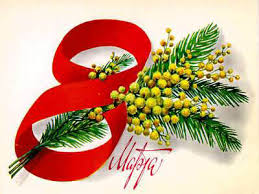 2014 годЦель:  создание  праздничной атмосферы конкурса.Задачи: 
- развитие  и выявление творческих  способностей; 
- создание праздничного настроения;
- воспитание уважительного отношения, ответственности, сплоченности и толерантности в коллективе.Ход конкурса:Ведущий:  В эти весенние дни мы поздравляем  наших самых красивых и обаятельных девочек.  Милые девочки, будьте всегда красивые, нежные, удивительные, добрые, ласковые, загадочные, счастливые, здоровые, милые.   Дорогие ребята, уважаемые коллеги и достопочтенные члены жюри! Мы собрались, чтобы увидеть таланты наших девочек в ведении домашнего хозяйства, оценить их привлекательность и очарование, юмор и находчивостьА сейчас встречаем будущих суперзвезд, участниц нашего конкурса: «А ну-ка, девочки!». 	Оценивать и подводить итоги конкурса будет наше лучшее в мире жюри в составе Тхишевой Л.А., Семененко Н В., Снегурковой А.А   Милые участницы! Мы желаем вам успехов.- Пусть в нашей игре победит дружба.- Пусть не будет слёз, разочарований.- Пусть всю игру нам сопутствует ваши знания, улыбки и успех! Итак, начинаем соревнование.1.Конкурс «Визитная карточка»  Команда «Звёздочки» 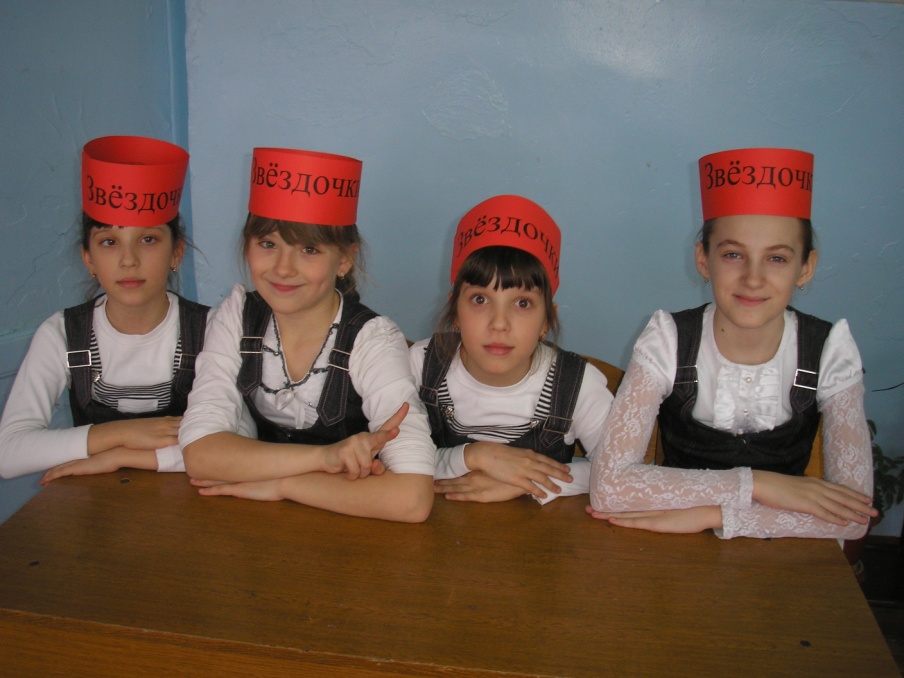 Наш девиз : Светить всегда, светить везде                           И помогать друзьям в беде.   Команда «Василисы»  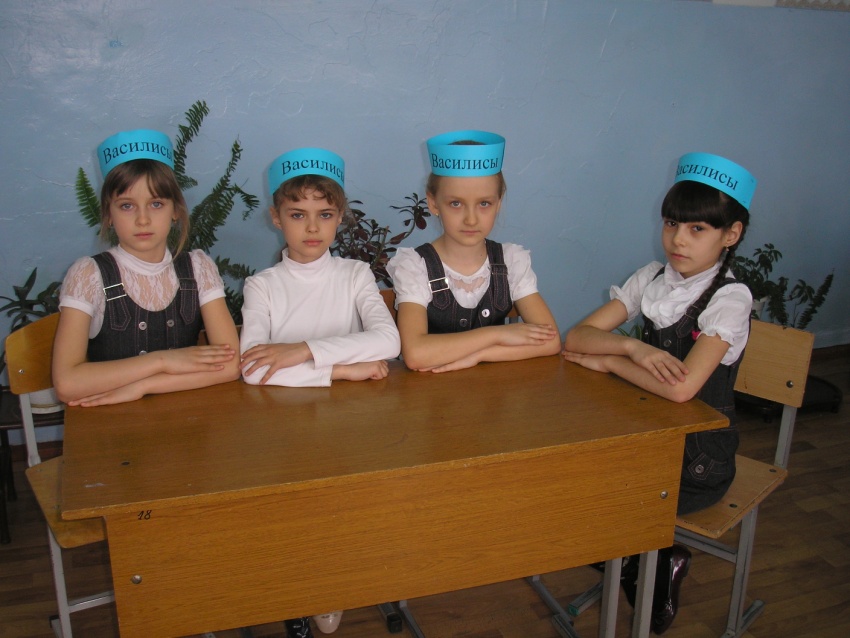 Наш девиз : Мы мастерицы и красавицы                           С любым заданьем  можем справиться! Команда «Конопушки»  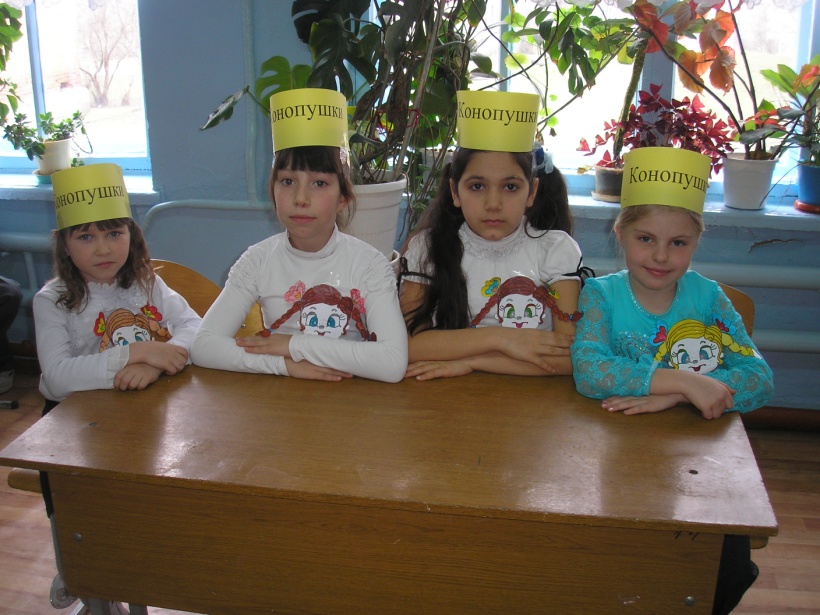 Наш девиз: Нам весёлым и курносым                           Никогда не вешать носа    Команда «Девчата»   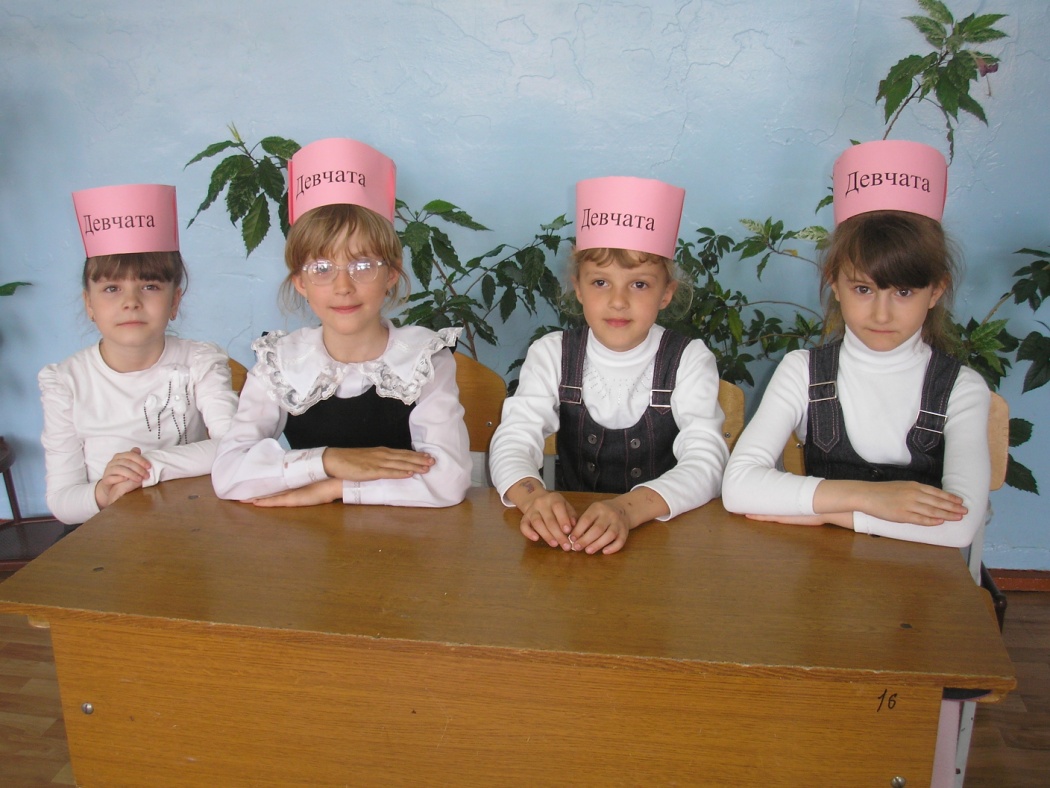 Наш девиз : Мы весёлые девчата                      И не любим мы скучать.                       С удовольствием мы с вами                        Будем в конкурсы играть  Конкурс №2 «Кулинарная викторина» Конкурс №3 «Эрудит»  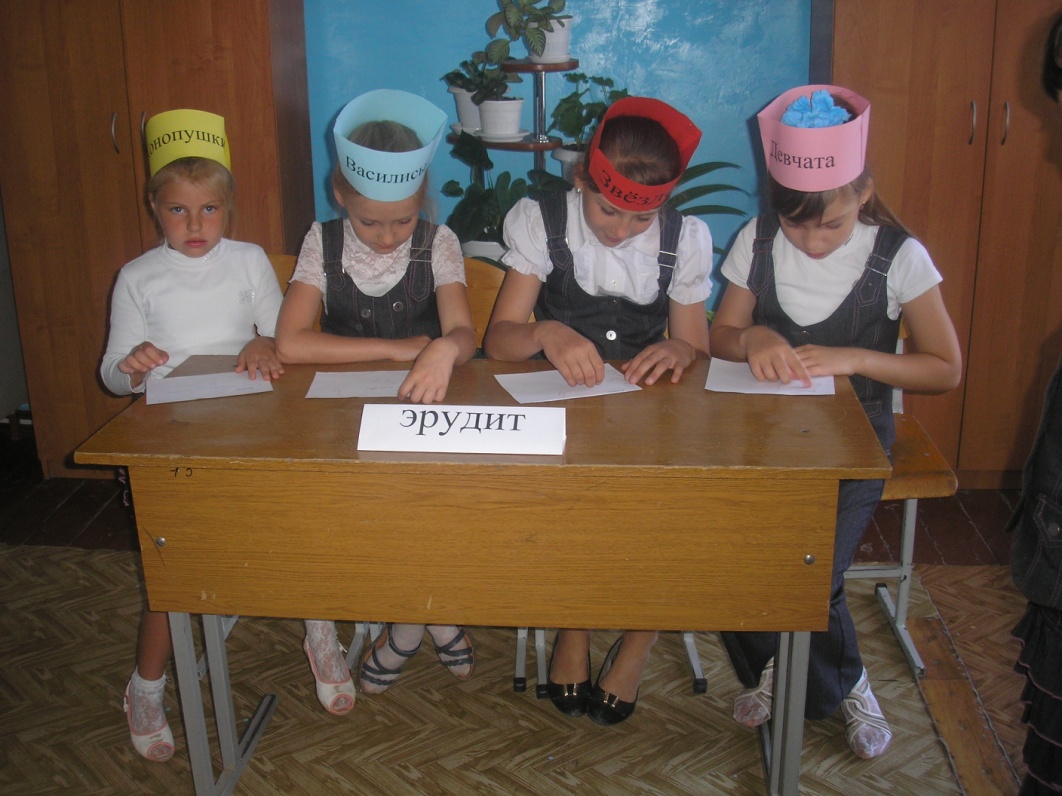 Образовать, как можно больше слов, используя буквы: К, О, И, С, Л, К, А.  Конкурс №4 «Модница» 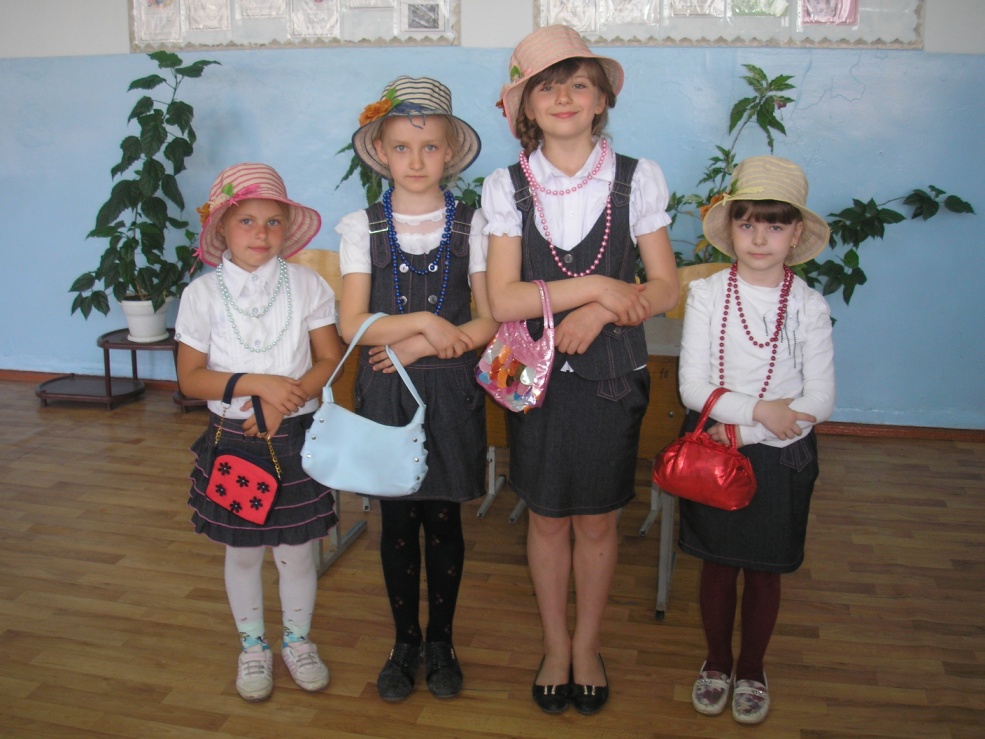 Надеть на себя бусы, шляпку, накрасить губы, встать и сказать «Я -модница!»Конкурс №5 «Мамочки»  Запеленать куклу (надеть шапочку, распашонку, ползунки и запеленать )  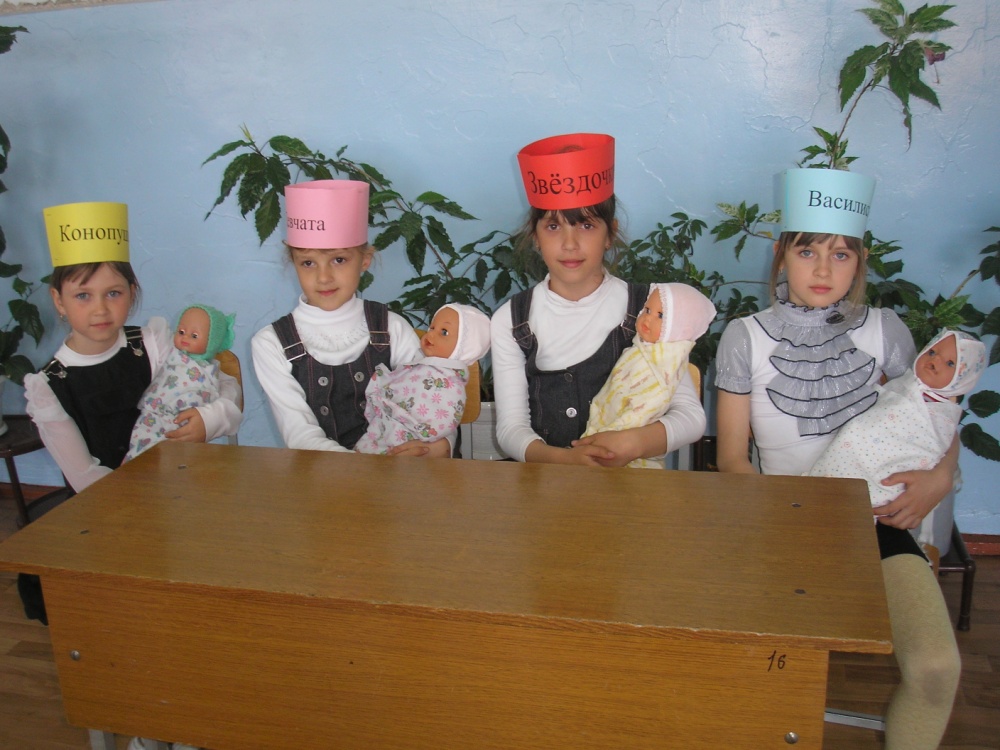 Конкурс№6 «Хозяюшки»  Ваша задача - определить, какая крупа насыпана в блюдцах.  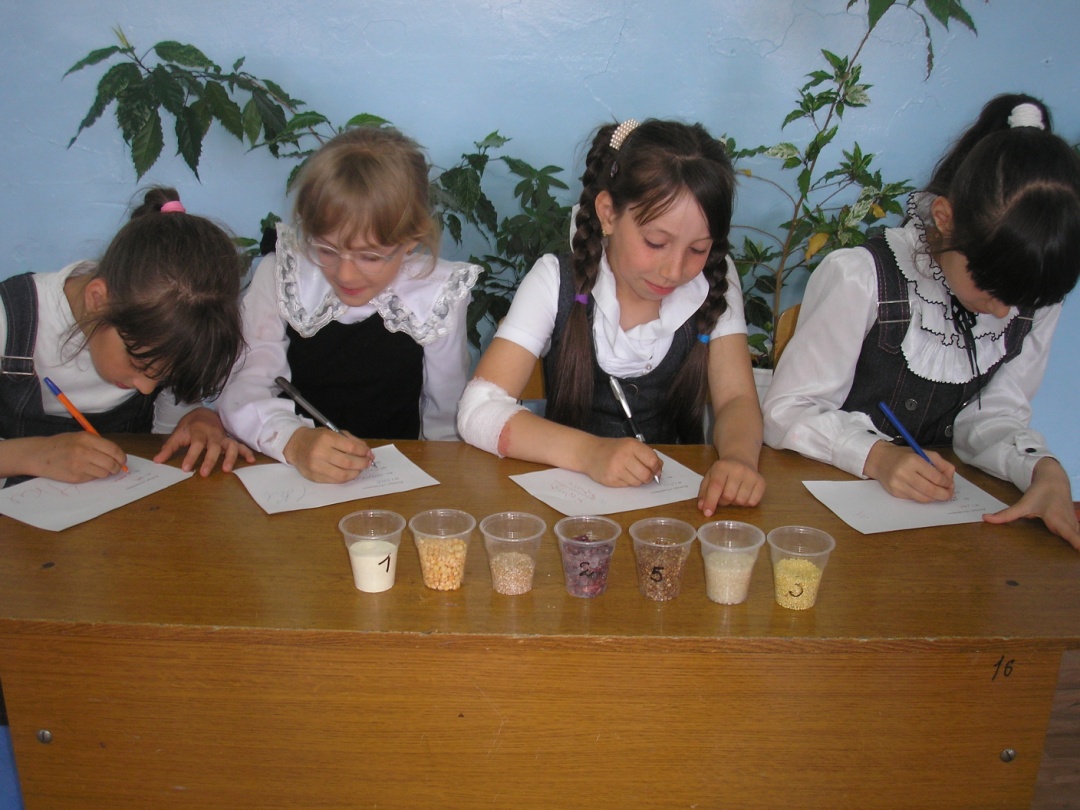 Конкурс №7 «Золушка»  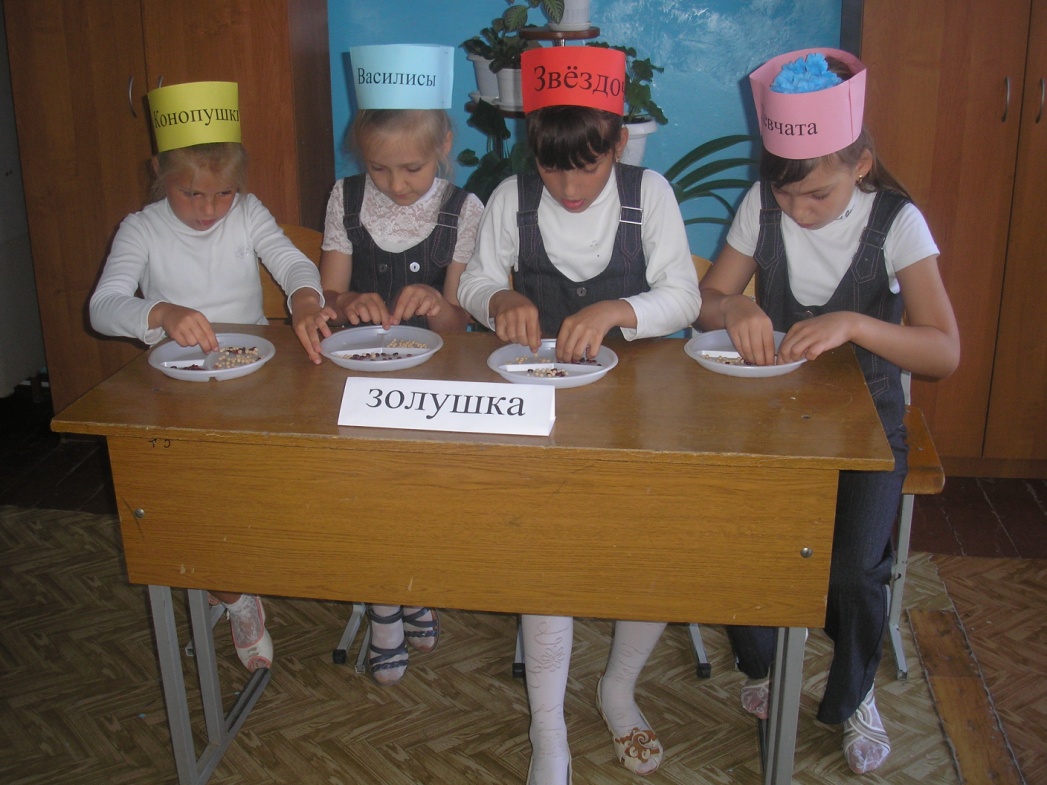 Золушке предлагаем перебрать горох и фасоль. Конкурс №8 «Собери букет»    Вы сейчас будете должны отгадать загадки, отгадками являются названия цветов. За правильный ответ вы получаете ромашку и наклеиваете её. Конкурс №9 «Аппликация»  На альбомный лист наклеить по детально (ротик, глазки, ушки, бантик) портрет кота Леопольда. /Дети показывают портрет кота Леопольда и говорят: «Ребята! Давайте жить дружно!»/ На этой дружественной нотке мы заканчиваем нашу конкурсную программу и передаём слово нашему уважаемому жюри.  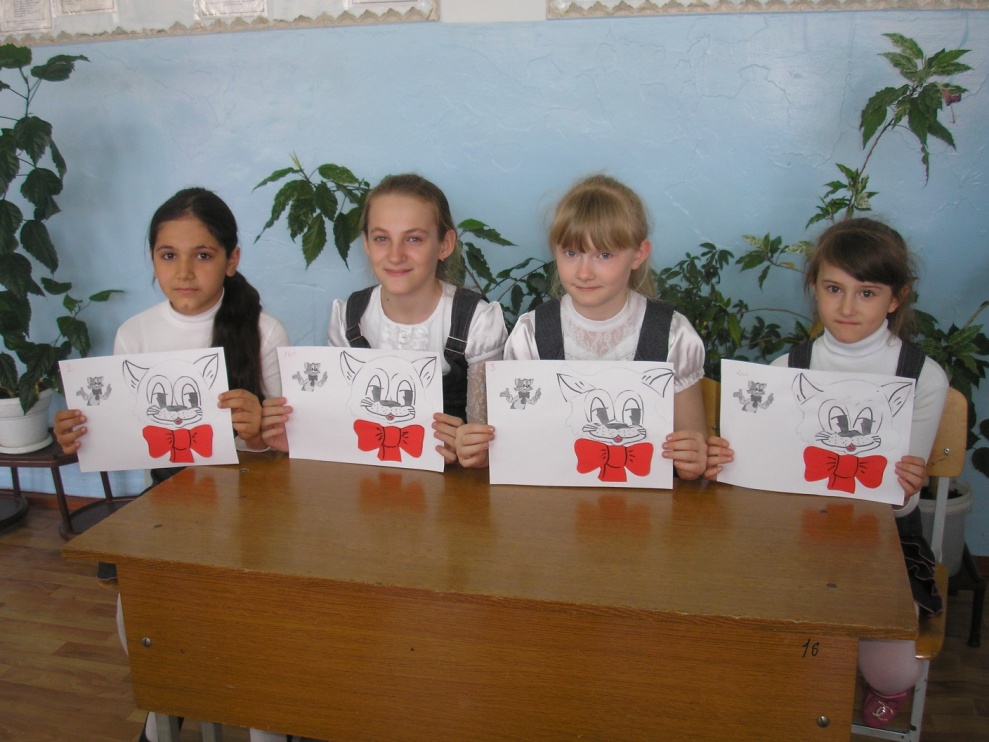 Подведение итогов.         Награждение команд.«Звездочки»1.Макси-пирожное (торт).2. Продукт, которым собиралась позавтракать ворона (сыр).3. Название каши, которую вылил за окно Дениска Кораблёв (манная каша)«Василисы»1.Картофель всмятку (пюре).2.Блюдо, приготовленное с участием коровы и курицы (омлет).3. Птица, попавшая в суп за свои думы (индюк).«Конопушки»1.Деликатес из кабачков (икра).2.Фруктовый кефир по-нашему (йогурт).3. Баранка – недомерок (сушка).«Девчата»1. Фирменное блюдо сороки – воровки (кашка).2.Булочное изделие, которым можно порулить (баранка).3. То, что осталось от варенья, когда из него съели все ягоды (сироп).4 кл.Посмотрите - у оградыРасцвела царица сада.Не тюльпан и не мимоза,А в шипах красотка... (роза)Первым вылез из землицы
На проталинке.
Он мороза не боится,
Хоть и маленький.
(Подснежник) Сделаем среди болотаЗамечательное фото:Живописная картинка -Распустилась здесь... (кувшинка) 3кл•В саду есть петушок 
Лиловый гребешок,
А хвостик - боевой,
Сабелькой кривой
(Ирис) Цветочек этот голубой
Напоминает нам с тобой
О небе — чистом-чистом,
И солнышке лучистом
(Незабудка)Замечательный цветок,Он как яркий огонек,Пышный, важный, словно пан, Распускается... (тюльпан )2клНа зеленой хрупкой ножке
Вырос шарик у дорожки.
Ветерок пошуршал
И развеял этот шар.
(Одуванчик.)В огороде, на дорожке,  под моим окошком
Расцвело сегодня солнце  на высокой ножке
(Подсолнух)Цветик желто-золотистый, Как цыпленочек, пушистый. Сразу вянет от мороза    Наша неженка... (мимоза) 1 кл.Стоит в саду кудряшка –
Белая рубашка,
Сердечко золотое.
Что это такое? (Ромашка.)
Синенький звонок висит,
Никогда он не звенит.
(Колокольчик) Тот, кому уже семь лет, Скажет: "Школа, здравствуй!У меня в руках букет -Праздничные... (астры) " 